Адресная материальная помощь предоставляется гражданам, оказавшимся в трудной жизненной ситуации.Предоставление адресной материальной помощи основано на заявительном принципе о нуждаемости в ней граждан и дифференцированном подходе к определению размера помощи с учетом материального положения и состояния здоровья. Материальная помощь предоставляется гражданам зарегистрированным и фактически проживающим на территории Сосновского муниципального района, а в случае установления на территории Сосновского муниципального района или на его части режима «Чрезвычайная ситуация», адресная материальная помощь может быть оказана гражданам-собственникам жилых помещений, фактически проживающим на территории Сосновского муниципального района, пострадавшим от чрезвычайной ситуации.Адресная материальная помощь предоставляется гражданам в виде денежных средств.Порядок оформления документов на оказание материальной помощи:- гражданин, обратившийся по вопросу оказания материальной помощи, заполняет заявление на имя Главы Сосновского муниципального района по установленной форме.- материальная помощь оказывается не более одного раза в текущем году.Заявитель, либо его законный представитель, обязаны предоставить следующие документы:-копия документа, удостоверяющий личность заявителя;-документы, подтверждающие полномочия представителя заявителя (законного представителя)*для детей в возрасте до 14 лет – копию свидетельства о рождении, в возрасте старше 14 лет копию документа, удостоверяющего личность;*для пенсионеров - копию пенсионного удостоверения + копия трудовой книжки;*для инвалидов - справку МСЭ (об инвалидности) и её копию с 2-х сторон (инвалидам 3-ей группы + копию трудовой книжки и справку из Центра занятости населения);-документ, подтверждающий регистрацию в системе индивидуального (персонифицированного) учета;-документы, подтверждающие доход каждого члена семьи за три последних календарных месяца, предшествующие месяцу подачи заявления либо документы, подтверждающие отсутствие дохода;-документы, подтверждающие наличие трудной жизненной ситуации (справки, акты соответствующих учреждений, организаций);- другие документы, подтверждающие необходимость в получении материальной помощи.- реквизиты лицевого счёта для перечисления адресной материальной помощи (Сбербанк).Критериями нуждаемости граждан в материальной помощи являются:*совокупный среднедушевой доход ниже прожиточного минимума и (или) трудная жизненная ситуация.Комиссия рассматривает поданное гражданином на имя Главы Сосновского муниципального района личное заявление и приложенные к нему подтверждающие документы. При определении размера материальной помощи Комиссия учитывает материально-бытовое положение заявителя, состав и доход семьи заявителя, причины и обстоятельства, побудившие заявителя к обращению за помощью документы, подтверждающие произведенные расходы или потребность в средствах.  Решение об оказании или об отказе в оказании материальной помощи принимается Комиссией коллегиально (большинством голосов) и оформляется протоколом.Размер предоставляемой материальной помощи в каждом,конкретном случае устанавливается индивидуально с учетом представленных документов. Решение об оказании материальной помощи либо об отказе в ее оказании принимается в течение 30 календарных дней со дня подачи заявления.Основаниями для отказа в предоставлении материальной помощи являются:1) отсутствие необходимого пакета документов;2) предоставление заведомо недостоверных сведений и документов;3) несоответствие заявителя критериям нуждаемости;4) отсутствие дохода заявителя (членов его семьи) по неуважительной причине, наличие в семье трудоспособных граждан, не предпринимающих никаких действий по своему трудоустройству;5) получение материальной помощи в текущем году;6) отсутствие лимита ассигнований, предусмотренных на текущий год в бюджете Сосновского муниципального района на указанные цели.Для консультаций и оформления адресной материальной помощи Вам необходимо обратиться в муниципальное учреждение «Комплексный центр социального обслуживания населения» Сосновского муниципального района Челябинской области.Отделение срочного социальногообслуживания:Заведующий отделением:Доновская Наталья АлександровнаСпециалисты по социальной работе:Закрева Светлана ВалерьевнаМухина Галина МихайловнаПарфентьева Наталья Гайсовна Приёмные дни: понедельник - четвергс 8:45 до 17:00Обед с 13:00 до 13:51Пятницас 8:45 до 16:00Обед с 13:00 до 13:51 Наш адрес:Челябинская областьСосновский районс. Долгодеревенское,ул. Северная, д.14тел.:(8-351-44) 5-22-53   mukcson_sosnovka@mail.ru Официальный сайт:kcso16.eps74.ru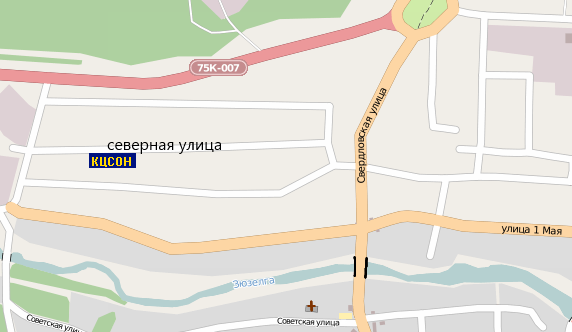 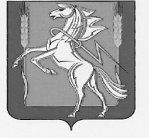 МУНИЦИПАЛЬНОЕ УЧРЕЖДЕНИЕ«КОМПЛЕКСНЫЙ ЦЕНТР СОЦИАЛЬНОГО ОБСЛУЖИВАНИЯ НАСЕЛЕНИЯ»СОСНОВСКОГО МУНИЦИПАЛЬНОГО РАЙОНАЧЕЛЯБИНСКОЙ ОБЛАСТИОтделение  срочного социального обслуживания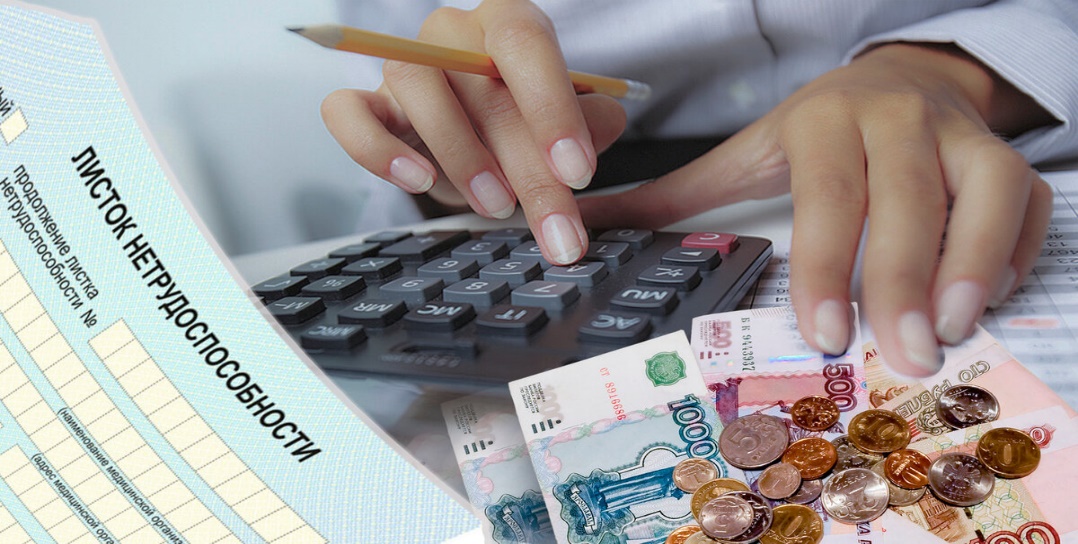 Оказание адресной материальной помощи гражданам в Сосновском муниципальном районе Челябинской областис. Долгодеревенское